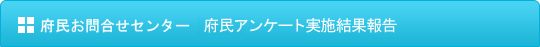 ◆2017年5月　府民の方へアンケートを実施しました！よりよいお問合せセンターづくりのために、府民の方からたくさんのご意見をいただきました。
ご協力ありがとうございました！！■　調査結果　　アンケート総依頼数：759件　（前回816件）　　　有効回答504件　（前回512件）
　　無効回答（ガイダンスで回答に至らなかったもの）255件　（前回未回答304件） １　認知経路
Q1　【府民お問合せセンター】の電話番号はどちらでお知りになりましたか？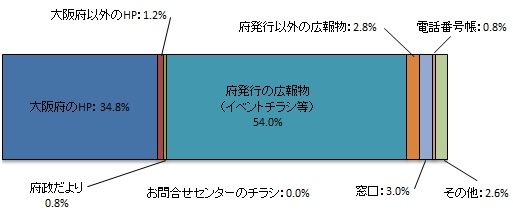 ２　対応に対する意見（オペレーターについて）
Q2　応対時間や、話すスピード・言葉づかいなど、わたくしの応対で、よかった点、
　　　気になる点などを簡単にお聞かせいただけませんか？■　府民の声　（一部抜粋）　【良かった点】
　・ わかりにくい質問に対してもきちんと答えてくれた。
　・ 詳しく教えてもらえてよかった。
　・ 質問の内容に合った答えが聞けて良かった。
　・ こちらの話しをきちんと聞いてから説明してくれたので、よかった。
　・ 唐突な質問に素早く返答してくれてよかった。
　・ 対応がスムーズですぐに不明点が解決できた。
　・ リーフレットだけでは難しかったので、細かく説明してもらえてよかった。
　・ 大阪府はアンケートをして感心です。他の県も見習うべきです。　【気になる点】
　・ もう少しゆっくりしゃべってもよかった。
　・ 案内の時はよかったが、出た時に名前が聞き取れなかった。
　・ 工場からかけているので、案内の声が小さく聞こえた。３　府民満足度（センター全体のサービスについて）
Q3　わたくしの応対を含めまして、総合して府民お問合せセンターのサービスは
　　　10点満点で何点いただけますでしょうか？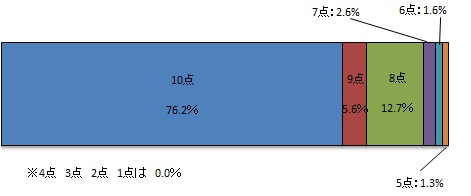 　　　　　【平均点9.5点】■　アンケートを終えて　　　今回のアンケートは、504名の方にご回答いただきました。
　　　まことにありがとうございました！１．調査日時2017年5月29日（月曜日）から7月13日（木曜日）
土、日、祝を除く34日間実施
9時から18時２．調査目的１　府民お問合せセンターの認知経路調査
２　オペレーターの対応評価調査
３　府民お問合せセンターの応対満足度調査３．調査方法調査目的１、２については府民からの電話による問合せの際に、オペレーターがアンケート形式でヒアリング
調査目的３は音声ガイダンスによる調査